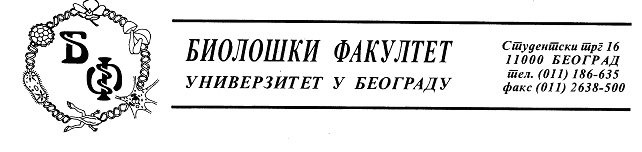 Предмет: Појашњење - одговор на питање у отвореном поступку ЈН број - д – 10-13/ 2018	У току рока за подношење понуда у отвореном поступку набавке набавка лабораторијског материјала за науку за потребе Биолошког факултета у Београду а за коју су, дана 17.10.2018. године, позив за достављање понуда и конкурсна документација објављени на Порталу јавних набавки и интернет страници наручиоца, овом наручиоцу је, дана 06.11.2018. године, електронском поштом заинтересовано лице доставило допис у коме је садржано питање односно захтев за појашњењем, и то:Poštovani,Vezano za D‐10/2018 – Laboratorijski materijal za nauku, molimo vas za dodatna pojašnjenja:Da li je za dokazivanje dodatnog uslova da raspolaže neophodnim finansijskim kapacitetom ,‐ potvrda Narodne banke Srbije da ponuđač nije bio u blokadi, odnosno da nema evidentiranedane nelikvidnosti u poslednjih 12 meseci pre objavljivanja Poziva za podneošenje ponuda naportal javnih nabavki; prihvatljiva i odštampana stranica linka Narodne banke Srbije sa javnodostupnim podacima dužnika u prinudnoj naplati, za poslednje 3 godine, s obzirom da supodaci zvanični I mogu se koristiti u službene svrhe?	У вези наведеног, а поступајући на основу члана 63. Закона о јавним набавкама („Службени гласник РС бр. 124/2012, 14/15 и број 68/2015),  и увидом у конкурсну документацију, као и чињенице да су наводи заинтересованог лица тачни, одговарамо како следи:  	- Дa, прихвaтљивa je и oдштaмпaнa стрaницa линкa Нaрoднe бaнкe Србиje.Указујемо свим заинтересованим лицима да се све наведено објављује на Порталу јавних набавки и интернет страници Наручиоца.Захваљујемо се на интересовању и поздрављамо Вас, КОМИСИЈА ЗА ЈАВНУ НАБАВКУ